Министерство образования и науки Российской ФедерацииМуромский институт (филиал)федерального государственного бюджетного образовательного учреждения высшего образования«Владимирский государственный университетимени Александра Григорьевича и Николая Григорьевича Столетовых»(МИ ВлГУ)Отделение среднего профессионального образования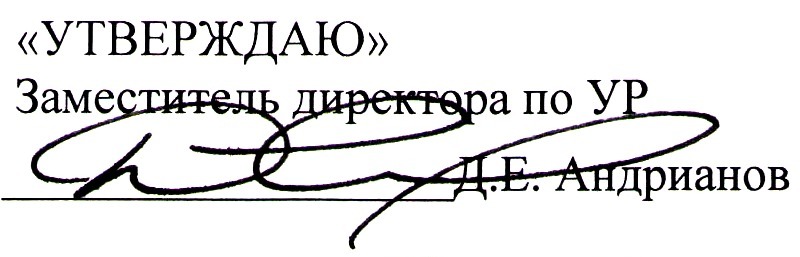 «   14  »       09       2017 г.Рабочая программа дисциплиныГражданский процессдля специальности 40.02.01 Право и организация социального обеспеченияМуром, 2017 г.Рабочая программа учебной дисциплины разработана на основе Федерального государственного образовательного стандарта (далее - ФГОС) по специальности среднего профессионального образования (далее - СПО) 40.02.01 Право и организация социального обеспечения №508 от 12 мая 2014 года.Кафедра-разработчик: юриспруденции.Рабочую программу составил: Соколова Елена ВалерьевнаРабочая программа рассмотрена и одобрена на заседании кафедры Юриспруденции.СОДЕРЖАНИЕ1. ПАСПОРТ РАБОЧЕЙ ПРОГРАММЫ УЧЕБНОЙ ДИСЦИПЛИНЫ 	2. СТРУКТУРА И СОДЕРЖАНИЕ УЧЕБНОЙ ДИСЦИПЛИНЫ 	3. УСЛОВИЯ РЕАЛИЗАЦИИ УЧЕБНОЙ ДИСЦИПЛИНЫ 	4. КОНТРОЛЬ И ОЦЕНКА РЕЗУЛЬТАТОВ ОСВОЕНИЯ 	1. ПАСПОРТ РАБОЧЕЙ ПРОГРАММЫ УЧЕБНОЙ ДИСЦИПЛИНЫ Гражданский процесс1.1. Область применения рабочей программыРабочая программа учебной дисциплины является частью программы подготовки специалистов среднего звена в соответствии с ФГОС по специальности 40.02.01 Право и организация социального обеспечения.Рабочая программа учебной дисциплины может быть использована в дополнительном профессиональном образовании, для получения дополнительных компетенций, умений и знаний, необходимых для обеспечения конкурентоспособности выпускника на рынке труда и продолжения образования по специальности.1.2. Место учебной дисциплины в структуре программы подготовки специалистов среднего звена:Гражданский процесс  является общепрофессиональной дисциплиной цикла Оп.08 профессиональной образовательной программы в соответствии  с ФГОС по специальности СПО 40.02.01 "Право и организация социального обеспечения"1.3. Цели и задачи учебной дисциплины - требования к результатам освоения учебной дисциплины:Целью дисциплины является освоение  " Гражданского процесса" путем предоставления лекционного материала,решения ситуационных задач связанных с прикладным характером изучаемого гражданского процессуального законодательства РФ.При этом  обращается внимание  обучающихся на необходимости знания гражданского процессуального  права  во соответствии с  предъявляемыми  ФГОС СПО требованиями и неукоснительном соблюдении законодательства  при рассмотрении и разрешении гражданских дел.	В результате освоения учебной дисциплины обучающийся должен уметь:анализировать и решать юридические проблемы в сфере гражданских процессуальных отношений (ОК 2, ОК 4, ОК 5);применять нормативные правовые акты при разрешении практических ситуаций (ОК 4, ОК 5, ОК 7, ОК 8, ПК 11, ПК 14).В результате освоения учебной дисциплины обучающийся должен знать:основные понятия и источники гражданского процессуального права (ОК 4, ОК 5, ОК 8);содержание основных институтов гражданского процессуального права (ОК 4, ОК 5, ОК 8).В результате освоения дисциплины обучающийся должен владеть следующими общими (ОК) и профессиональными (ПК) компетенциями:ОК 1. Понимать сущность и социальную значимость своей будущей профессии, проявлять к ней устойчивый интерес.ОК 2. Организовывать собственную деятельность, выбирать типовые методы и способы выполнения профессиональных задач, оценивать их эффективность и качество.ОК 4. Осуществлять поиск и использование информации, необходимой для эффективного выполнения профессиональных задач, профессионального и личностного развития.ОК 5. Использовать информационно-коммуникационные технологии в профессиональной деятельности.ОК 6. Работать в коллективе и команде, эффективно общаться с коллегами, руководством, потребителями.ОК 7. Брать на себя ответственность за работу членов команды (подчиненных), результат выполнения заданий.ОК 8. Самостоятельно определять задачи профессионального и личностного развития, заниматься самообразованием, осознанно планировать повышение квалификации.ОК 9. Ориентироваться в условиях постоянного изменения правовой базы.ПК 11. Осуществлять профессиональное толкование нормативных правовых актов для реализации прав граждан в сфере пенсионного обеспечения и социальной защиты.ПК 12. Осуществлять прием граждан по вопросам пенсионного обеспечения и социальной защиты.ПК 14. Осуществлять установление (назначение, перерасчет, перевод), индексацию и корректировку пенсий, назначение пособий, компенсаций и других социальных выплат, используя информационно-компьютерные технологии.ПК 23. Организовывать и координировать социальную работу с отдельными лицами, категориями граждан и семьями, нуждающимися в социальной поддержке и защите.1.4. Количество часов на освоение программы учебной дисциплины:Максимальной учебной нагрузки обучающегося 106 часов, в том числе:обязательной аудиторной нагрузки обучающегося 72 часа;самостоятельной нагрузки обучающегося 34 часа.2. СТРУКТУРА И СОДЕРЖАНИЕ УЧЕБНОЙ ДИСЦИПЛИНЫ 2.1. Объем учебной дисциплины и виды учебной работы2.2. Тематический план и содержание учебной дисциплиныДля характеристики уровня освоения учебного материала используются следующие обозначения:ознакомительный (узнавание новых объектов, свойств);репродуктивный (выполнение деятельности по образцу, инструкции или под руководством);продуктивный (планирование и самостоятельное выполнение деятельности, решение проблемных задач).3. УСЛОВИЯ РЕАЛИЗАЦИИ УЧЕБНОЙ ДИСЦИПЛИНЫ 3.1. Требования к минимальному материально – техническому обеспечениюЛекционная аудитория
3.2. Информационное обеспечение обученияПеречень рекомендуемых учебных изданий, интернет – ресурсов, дополнительной литературы.Основные источники:Гражданский процесс.Учебник и практикум для СПО.Лебедев М.Ю.,Барсукова В.Н.-М.:Издательство Юрайт,2019-394 с.http://www.urait.ru 3Гражданский процесс.Учебник и практикум для СПО/А.А.Власов-9-изд.,перераб и доп-М.Издательство Юрайт,2019-470 с.-Серия:Профессиональное образование[Электронный ресурс].-Режим доступа:http://www.urait.ru      Пересмотр судебных актов в гражданском,арбитражном и уголовном процессе/Т.Г.Морщакова(и др.); под общ.ред. Т.Г.Морщаковой.-4-е изд.,испр. и доп.-М.:Издательство Юрайт,2017.  Раскатова,Н.Н.Доказывание в гражданском процессе:учеб.пособие для бакалавриата и магистратуры/Н.Н.Раскатова, М.А. Фокина.-М.:Издательство Юрайт,2017.  Воронцова, И.В.Судебная практика и международные договоры как источник гражданского процессуального права.:монография.-Йошкар-Ола,2011. Дегтярев,С.Л.Реализация судебной власти в гражданском судопроизводстве: теоретико-прикладные проблемы.-М.,2007. Принципы российского права: общетеоретический и отраслевой аспекты/под ред.Н.И.Матузова,А.И.Малько.-Саратов,2010. 17.Ерохина,Т.П.Институт подсудности в гражданском судопроизводстве: учеб.пособие/под ред.О.В.Исаенковой.-Саратов,2006. 18.Стрелкова,И.И.Подведомственность:понятие и соотношение со смежными правовыми категориями//Арбитражный и гражданский процесс.-2015.-№5. 19.Балашов,А.Н.Участие сторон в гражданском судопроизводстве(проблемы теории и практики):учебное пособие.-Саратов,2008. 20.Голиченко,М.М.Гражданская процессуальная ответственность: понятие и основания//Арбитражный и гражданский процесс.-2008.-№ 8. 21.Арсанукаева,М.С.Некоторые проблемы унификации законодательства, регулирующего участие прокурора в гражданском и арбитражном процессе/М.С.Арсанукаева//Юстиция.-2016-№1. 22.Мошкина,Н.А.Роль органов местного самоуправления в защите прав и свобод человека//Административное и муниципальное право.-2016-№ 12. 23..Рожкова,М.А.Актуальные проблемы унификации гражданского процессуального и арбитражного процессуального законодательства:монография./М.А.Рожкова,М.Е.Глазкова,М.А.Савина;под общ.ред.М.А.Рожковой.-М.:ИЗиСП,ИНФРА-М,2015. 24.Жуйков,В.М.Проблемы развития процессуального права России:монография.-М:Норма;ИНФРА-М,2016. 25.Крашенинников,Е.А.Представительство без полномочия/Е.А.Крашенин-ников,Ю.В.Байгушева//Вестник ВАС РФ.-2014.-№2. 26.Баулин,О.В.Бремя доказывания при разбирательстве гражданских дел.-М.,2004 27.Боннер,А.Т.Традиционные  и нетрадиционные средства доказывания в гражданском и арбитражном процессе.-М.,2014. 28.Кузнецов,А.П.Оценочная деятельность в арбитражном и гражданском процессе: учебное пособие/А.П.Кузнецов,А.В.Генералов,Д.В.Ворончихин.-М.:Статут.2016. 29.Котлярова,В.В.К вопросу  о полномочиях суда апелляционной инстанции в цивилистическом процессе//Вестник гражданского процесса.-2017-№2. 30.Свирин,Ю.А.Совершенствование института процессуальных сроков как путь к реальному осуществлению права на судебную защиту//Законодательство и экономика.-2016.-№9. 31.Ненашев,М.К.Иск:проблемные вопросы построения структуры.-Волгоград,2014. 32.Чекмарева,А.В.Сущность подготовительных процедур в гражданском судопроизводстве и основные начала их проведения/под ред.О.В.Исаенковой.-М:,2013. 33.Юлердина,Л.Р.Упрощенное производство в гражданском  процессе/Л.Р.Юлбердина,Л.Т.Максютова//Интеграция наук.-2017.-№ 3(7)  34.Бычков,А.И.Актуальные проблемы судебного разбирательства.-М:Инфотропик Медиа,2016.  35.Бычкова,И.Ю.Функции надзорного производства в гражданском процессе//Журнал российского права.-2016-№ 2(230).  36.Чекмарева,А.В.Некоторые вопросы подготовки производства по вновь открывшимся или новым обстоятельствам//Российский судья.-М.:Юрист,2015.-№ 5.  37.Соловьева,Т.В.Реализация в гражданском судопроизводстве актов высших судебных  органов:монография.-М.:Юрлитинформ.2016. 38.Соловьева,Т.В.Тенденции влияния решений ЕСПЧ на гражданское судопроизводство РФ//Евразийский юридический журнал.-2016.-№ 1. 39.Статья: «Актуальность заочного производства в гражданском процессе(Грановский В.Е.)(«Современное право»,2019.№ 2). [Электронный ресурс].-Режим доступа:http://www.consultant.ru. 40.Статья: «Актуальные проблемы упрощенного производства в гражданском процесс (Куренова Д.Д,)(«Юстиция»,2018,№ 4) [Электронный ресурс].-Режим доступа:http://www.consultant.ru. 41.Статья: «Возбуждение и подготовка дела к судебному разбирательству как стадии гражданского процесса»(Амосов С.М., Гнатко Е.А., Мариненко О.И.)(«Арбитражный и гражданский процесс», 2019,№ 3). [Электронный ресурс].-Режим доступа:http://www.consultant.ru. 42.Статья: «Заключение прокурора в гражданском процессе(Тетюев С.В.)(«Российская юстиция»,2018.№ 12) [Электронный ресурс].-Режим доступа:http://www.consultant.ru. 43.Статья: «Раскрытие доказательств в российском и английском гражданском процессе(Кудрявцева Е.В.) («Вестник гражданского процесса»,2019,№ 1) [Электронный ресурс].-Режим доступа:http://www.consultant.ru. 44.Статья: «Использование электронных документов в качестве доказательств в уголовном и гражданском процессе»(Бурганова Г.В.)(«Вестник гражданского процесса»,2019,№1). [Электронный ресурс].-Режим доступа:http://www.consultant.ru 45.Статья: «Процессуальное положение органов опеки и попечительства в гражданском процессе(Пирогова Е.Е.)(«Семейное и жилищное право»,2018,№ 2)[Электронный ресурс].-Режим доступа:http://www.consultant.ru./ 46.Алехина С.А.,Боннер А.Т.,Громшина Н.А. и др.Гражданский процесс.Практикум: сборник задач по гражданскому процессу и постановлений Пленума Верховного Суда РФ по вопросам гражданского процессуального права.-Москва:Проспект 2018г. Электронное издание.Электронно-библиотечная система iboors.ru. 47.Трещева Е.А,Михайлова Е.В.,Котлярова В.В.Защита гражданских прав в России.-Москва.:Проспект 2018г. Электронное издание.Электронно-библиотечная система iboors.ru.  48.Володина С.И.,Кучерена А.Г.,Пилипенко Ю.С. Адвокатура.Учебник для бакалавров.-Москва:Проспект 2018г.- Электронное издание. Электронно-библиотечная система iboors.ru. 49.Диордиева О.Н.Подготовка гражданских дел к судебному разбирательству.-Москва:Проспект 2018г.- Электронное издание.Электронно-библиотечная система iboors.ru. 50.Подшивалов Т.П.,Демидова Г.С.Принципы гражданского права и их реализация.-Москва:Проспект 2017г. -Электронное издание.Электронно-библиотечная система iboors.ru. 51.Казиханова С.С., Подузова Е.Б.Представительство в материальном и процессуальном праве:проблемы и перспективы развития.-Москва:Проспект 2017г. Электронное издание.Электронно-библиотечная система iboors.ru.  52.Боннер А.Т.,Громшина Н.А.,Докучаева Т.В.(и др.)Цивилистический процесс современной России:проблемы и перспективы.-Москва:Проспект 2017г. Электронное издание.Электронно-библиотечная система iboors.ru  53.Курочкин С.А. Третейское разбирательство и международный коммерческий арбитраж. М., 2017. 54.Международный коммерческий арбитраж: Учебник / Под ред. В.А. Мусина, О.Ю. Скворцова. М., 2012. 55.Новые горизонты международного арбитража: Сб. ст. / Под ред. А.В. Асоскова, Н.Г. Вилковой, Р.М. Ходыкина. М., 2013. Вып. 1. 56.Новые горизонты международного арбитража: Сб. ст. / Под ред. А.В. Асоскова, А.И. Муранова, Р.М. Ходыкина. М., 2014. Вып. 2. 57.Севастьянов Г.В. Правовая природа третейского разбирательства как института альтернативного разрешения споров (частного процессуального права). СПб., 2015. Нормативные источники: 58.«Конституция Российской Федерации» (принята всенародным голосованием от 12.12.1993 г)(с учетом поправок, внесенных Законами РФ о поправках к Конституции РФ от 30.12.2008 № 6-ФКЗ ,от 30.12.2008 № 7-ФКЗ,от 05.02.2014 № 2-ФКЗ,от 21.07.2014 № 11-ФКЗ), )[Электронный ресурс].-Режим доступа:http://www.consultant.ru/ 59.«Гражданский процессуальный кодекс  Российской Федерации»от 14.11.2002 № 138-ФЗ(ред.от 26.07.2019)(с изм. и доп. ,вступ. в силу с 06.08.2019) )[Электронный ресурс].-Режим доступа:http://www.consultant.ru/. 60.«Комментарий к Гражданскому процессуальному кодексу Российской Федерации»(постатейный,научно-практический)(2-е изд,,перераб.доп.) (отв.ред.Ю.Ф.Беспалов)(«Проспект»,2017) )[Электронный ресурс].-Режим доступа:http://www.consultant.ru/ 61.Федеральный конституционный закон от 31 декабря 1996 г. № 1-ФКЗ(в ред.от 30.10.2018) «О судебной системе Российской Федерации» (с изм. и доп.,вступ. в силу с 01.01.2019), )[Электронный ресурс].-Режим доступа:http://www.consultant.ru/.  62.Закон Российской Федерации от 26 июня 1992 г. № 3132-I «О статусе судей в Российской Федерации» (ред.от 02.08.2019). )[Электронный ресурс].-Режим доступа:http://www.consultant.ru/. 63.«Конвенция о защите прав человека и основных свобод»(Заключена в г. Риме 04.11.1950)(с изм. от 13.05.2004) «Собрание законодательства РФ»,08.01.2001,№ 2, «Бюллетень международных договоров»,№ 3,2001(с «Протоколом №1» (Подписан в Париже 20.03.1952), «Протоколом № 4 об обеспечении некоторых прав и свобод помимо тех, которые уже включены в Конвенцию и первый Протокол к ней»(Подписан в г. Страсбурге 16.09.1963), «Протокол № 7»(Подписан в г. Стасбурге 22.11.1984)). )[Электронный ресурс].-Режим доступа:http://www.consultant.ru/. 64.«Международный пакт об экономических, социальных и культурных правах»(Принят  16 декабря 1966 г.Резолюцией 2200(XXI)на 1496-ом пленарном заседании Генеральной Ассамблеи ООН )(ратифицирован 18.09.1973 №  4812-VIII с заявлением[Электронный ресурс].-Режим доступа:http://www.consultant.ru/. 65.Международный пакт о гражданских и политических правах от 16 декабря 1966 г. (Принят 16.12.1966 Резолюцией 2200(XXI)на №1496-ом пленарном заседании Генеральной Ассамблеи ООН) (ратифицирован 18.09.1973 № 4812-VIII с заявлением)// Права человека, 1996. – С.240-259. Электронный ресурс].-Режим доступа: [Электронный ресурс].-Режим доступа:http://www.consultant.ru/  66.Конвенция о правовой помощи и правовых отношениях по гражданским, семейным и уголовным делам. (заключена в г.Минске  22 января 1993 г.)(вступила в силу 15.05.19994,для РФ 10.12.1994) (с изм. 28.03.1997) // СЗ РФ. – 1995. - № 17. [Электронный ресурс].-Режим доступа:http://www.consultant.ru/ 67.Федеральный закон от 12 февраля 2001 года № 10-ФЗ «О присоединении Российской Федерации к Конвенции о вручении за границей судебных и внесудебных документов по гражданским или торговым делам» от 18 марта 1970 г. // СЗ РФ. – 2001. - № 7. [Электронный ресурс].-Режим доступа:http://www.consultant.ru/. 68.Федеральный закон от 12 февраля 2001 года  № 11-ФЗ «О присоединении Российской Федерации к Конвенции о получении за границей доказательств по гражданским и торговым делам». // СЗ РФ. – 2001. - № 7. [Электронный ресурс].-Режим доступа:http://www.consultant.ru/. 69.Федеральный конституционный закон от 21 июля 1994 г. №1-ФКЗ «О Конституционном Суде Российской Федерации» (в ред.от 29.07.2018)// Собрание законодательства РФ (СЗ РФ). – 1994. - №13; 2001. - № 7; 2001. - № 51.  [Электронный ресурс].-Режим доступа:http://www.consultant.ru/. 70.Федеральный конституционный закон от 28 апреля 1995 г. №1-ФКЗ (ред.от 29.07.2018)«Об арбитражных судах в Российской Федерации» // СЗ РФ. – 1995. - №18. [Электронный ресурс].-Режим доступа:http://www.consultant.ru/.  71.Федеральный конституционный закон от 31 декабря 1996 г. №1 – ФКЗ «О судебной системе Российской Федерации»  (ред.от 30.10.2018)(с изм. и доп,вступ. В силу с 01.01.2019)// СЗ РФ. – 1996. - №1; 2001. - № 51. [Электронный ресурс].-Режим доступа:http://www.consultant.ru/.  72.Федеральный конституционный закон от 23 июня 1999 г. №1 – ФКЗ «О военных судах Российской Федерации»(ред.от 02.08.2019)  ( с изм. и доп.,вступ. в силу с 13.08.2019)// СЗ РФ. – 1999. - № 26. [Электронный ресурс].-Режим доступа:http://www.consultant.ru/.  73.Федеральный конституционный закон от 30 мая 2001 г. № 3 – ФКЗ«О чрезвычайном положении»(ред.от 03.07.2016) // Рос. газета. – 2001. – 2 июня. [Электронный ресурс].-Режим доступа:http://www.consultant.ru/.  74.Федеральный конституционный закон от 30 января 2002 года №1 – ФКЗ «О военном положении» // СЗ РФ. – 2002. - № 5. [Электронный ресурс].-Режим доступа:http://www.consultant.ru/.   75.Федеральный конституционный закон от 7 февраля 2011 г. № 1-ФКЗ «О судах общей юрисдикции в Российской Федерации» // Рос. газета. – 2011. – 11 февраля. [Электронный ресурс].-Режим доступа:http://www.consultant.ru/.  76. Федеральный конституционный закон от 5 февраля 2014 г. № 3-ФКЗ «О Верховном Суде Российской Федерации» (ред от 02.08.2019)// Рос. газета. – 2014. – 7 февраля. [Электронный ресурс].-Режим доступа:http://www.consultant.ru/. 77.Закон РФ от 24 июня 1992 г. № 3132-1«О статусе судей в Российской Федерации» (ред. От 02.08.2019) [Электронный ресурс].-Режим доступа:http://www.consultant.ru/.  78.Закон РФ от 2 июля 1992 г. № 3185-1(ред.от 19.07.2018) «О психиатрической помощи и гарантиях прав граждан при ее оказании» [Электронный ресурс].-Режим доступа:http://www.consultant.ru/. 79.«Основы законодательства Российской Федерации о нотариате»  (утв.ВС РФ 11февраля 1993 г. № 4462-1)( ред.от 26.07.2019) [Электронный ресурс].-Режим доступа:http://www.consultant.ru/. 80.«Гражданский кодекс Российской Федерации(часть первая)»от 30 ноября 1994 г. № 51-ФЗ (ред.от 03.08.2018,с изм. от 03.07.2019)(с изм. и доп., вступ. в силу с 01.06.2019) [Электронный ресурс].-Режим доступа:http://www.consultant.ru/. 81.«Гражданский кодекс Российской Федерации(часть вторая)» от  26 января 1996 г. № 14-ФЗ (ред.от 29.07.2018,с изм. от 03.07.2019)(с изм. и доп.,вступ. в силу с 30.12.2018) ) [Электронный ресурс].-Режим доступа:http://www.consultant.ru/. 82.«Гражданский кодекс Российской Федерации(часть третья)» от 26.11.2001 № 146-ФЗ(ред.от 03.08.2018)(с изм. и доп.,вступ.в силу с 01.06.2019) [Электронный ресурс].-Режим доступа:http://www.consultant.ru/. 83.«Гражданский кодекс Российской Федерации(часть четвертая)» от 18 декабря 2006 г. № 230-ФЗ (ред.от 27.12.2018)  [Электронный ресурс].-Режим доступа:http://www.consultant.ru/. 84.«Кодекс административного судопроизводства Российской Федерации» от 08.03.2015 № 21-ФЗ(ред.от 27.12.2018)(с изм. и доп.,вступ. В силу с 28.12.2018) [Электронный ресурс].-Режим доступа:http://www.consultant.ru/. 85.Федеральный закон от 17.01.1992 № 2202-1(ред.от 26.07.2019) «О прокуратуре Российской Федерации» [Электронный ресурс].-Режим доступа:http://www.consultant.ru/.  86.«Семейный кодекс Российской Федерации » от 29.12.1995 № 223-ФЗ(ред.от 29.05.2019)[Электронный ресурс].-Режим доступа:http://www.consultant.ru/. 87.Федеральный  закон  от  21.07.1997«О судебных приставах» № 118-ФЗ(ред.от  01.05.2019) [Электронный ресурс].-Режим доступа:http://www.consultant.ru/.  88.Федеральный закон от 15.11.1997 № 143-ФЗ «Об актах гражданского состояния» ) [Электронный ресурс].-Режим доступа:http://www.consultant.ru/.  89. Федеральный закон от 29 июля 1998 г. № 135-ФЗ (ред.от 03.08.2018)«Об оценочной деятельности в Российской Федерации». [Электронный ресурс].-Режим доступа:http://www.consultant.ru/. 90.Федеральный  закон  от 27.05.1998 № 76-ФЗ (ред.от 03.07.2019) «О статусе военнослужащих» [Электронный ресурс].-Режим доступа:http://www.consultant.ru/. 91.Федеральный закон  от 17.12.1998 №188-ФЗ (ред.от 18.04.2018)«О мировых судьях в Российской Федерации» [Электронный ресурс].-Режим доступа:http://www.consultant.ru/. 92.Федеральный закон от 24.07.1998 № 124-ФЗ(ред.от 27.12.2018)  «Об основных гарантиях прав ребенка в Российской Федерации» [Электронный ресурс].-Режим доступа:http://www.consultant.ru/.   93.Федеральный закон  от 06.03.2006 № 35-ФЗ (ред.от 18.04.2018,с изм. от 29.03.2019)«О  противодействии терроризму»  [Электронный ресурс].-Режим доступа:http://www.consultant.ru/.  94.«Жилищный кодекс Российской Федерации» от 29.12.2004 № 188-ФЗ(ред.от 26.07.2019) (с изм. и доп.,вступ.в силу с 26.07.2019) [Электронный ресурс].-Режим доступа:http://www.consultant.ru/.  95.« Налоговый кодекс Российской Федерации (часть первая)» от 31.07.1998 № 146-ФЗ(ред.от 06.06.2019)[Электронный ресурс].-Режим доступа:http://www.consultant.ru/. 96.«Налоговый кодекс Российской Федерации (часть вторая)» от 05.08.2000 № 117-ФЗ(ред. от 30.07.2019)(с изм. и доп.,вступ. в силу с 01.08.2019). [Электронный ресурс].-Режим доступа:http://www.consultant.ru/. 97.Федеральный закон от 06.10.1999 № 184-ФЗ  (ред.от 02.08.2019)  «Об общих принципах организации законодательных (представительных) и исполнительных органов государственной власти субъектов Российской Федерации» [Электронный ресурс].-Режим доступа:http://www.consultant.ru/. 98.Федеральный закон РФ от 31.05.2001 № 73-ФЗ (ред.от 08.03.2015)«О государственной судебно-экспертной деятельности в Российской Федерации» [Электронный ресурс].-Режим доступа:http://www.consultant.ru/. 99.Федеральный закон от 26.12.2008 № 294-ФЗ (ред.от 02.08.2019)«О защите прав юридических лиц и индивидуальных предпринимателей при проведении государственного контроля (надзора)и муниципального контроля» [Электронный ресурс].-Режим доступа:http://www.consultant.ru/. 100.Кодекс Российской Федерации об административных правонарушениях от 30.12.2001 № 195-ФЗ(ред.от 02.08.2019)(с изм. и доп.,вступ. в силу с 13.08.2019) [Электронный ресурс].-Режим доступа:http://www.consultant.ru/. 101.Трудовой кодекс Российской Федерации от 30.12.2001 № 197-ФЗ(ред.от 02.08.2019) [Электронный ресурс].-Режим доступа:http://www.consultant.ru/.  102.Федеральный закон от  31.05.2002 № 63-ФЗ (ред.от 29.07.2017). «Об адвокатской деятельности и адвокатуре в Российской Федерации» [Электронный ресурс].-Режим доступа:http://www.consultant.ru/. 103.Арбитражный процессуальный кодекс Российской Федерации от 24.07.2002 № 95-ФЗ(ред.от 25.12.2018) (с изм. и доп., вступ. в силу с 25.12.2018) [Электронный ресурс].-Режим доступа:http://www.consultant.ru/.  104.Таможенный кодекс Евразийского экономического союза(приложение № 1к Договору о Таможенном кодексе Евразийского экономического союза)(вступил в силу с 01.01.2018) ) [Электронный ресурс].-Режим доступа:http://www.consultant.ru/.   105.Федеральный закон от 10 января 2003 г. № 17-ФЗ (ред.от 03.08.2018)«О железнодорожном транспорте в Российской Федерации» ( с изм и доп.,вступ в силу с 14.08.2018) [Электронный ресурс].-Режим доступа:http://www.consultant.ru/.   106.Федеральный закон от 10 января 2003 г. № 18-ФЗ (ред.от 02.08.2019)«Устав железнодорожного транспорта Российской Федерации» [Электронный ресурс].-Режим доступа:http://www.consultant.ru/. Федеральный закон от 29 июля 2004 г. № 98-ФЗ(ред.от 18.04.2018) «О коммерческой тайне». [Электронный ресурс].-Режим доступа:http://www.consultant.ru./.  107.Федеральный закон от 2 мая 2006 г. № 59-ФЗ (ред.от 27.12.2018)«О порядке рассмотрения обращений граждан Российской Федерации» [Электронный ресурс].-Режим доступа:http://www.consultant.ru/.  108.Федеральный закон от 27 июля 2006 г. № 149-ФЗ (ред.от 18.03.2019) «Об информации, информационных технологиях и о защите информации» [Электронный ресурс].-Режим доступа:http://www.consultant.ru/.  109.Федеральный закон от 19 июля 2007 г. № 196-ФЗ(ред.от 23.04.2018) «О ломбардах» [Электронный ресурс].-Режим доступа:http://www.consultant.ru/. 110.Федеральный  закон РФ от 2 октября 2007 г. № 229-ФЗ (ред.от 06.03.2019)«Об исполнительном производстве» [Электронный ресурс].-Режим доступа:http://www.consultant.ru/.   111.Федеральный закон от 8 ноября 2007 г. № 259-ФЗ(ред.от 30.10.2018) «Устав автомобильного транспорта и городского наземного электрического транспорта» [Электронный ресурс].-Режим доступа:http://www.consultant.ru/.  112. Федеральный закон от 24 апреля 2008 г. № 48-ФЗ(ред.от 29.05.2019) «Об опеке и попечительстве» [Электронный ресурс].-Режим доступа:http://www.consultant. ru.  113. Федеральный закон от 22.12. 2008г. № 262-ФЗ(ред.от 28.12.2017) «Об обеспечении доступа к информации о деятельности судов в Российской Федерации» [Электронный ресурс].-Режим доступа:http://www.consultant.ru.   114.Федеральный закон от 9 февраля 2009 г. № 8-ФЗ «Об обеспечении доступа к информации о деятельности государственных органов и органов местного самоуправления». [Электронный ресурс].-Режим доступа:http://www.consultant.ru/.   115.Федеральный закон РФ от 27 декабря 2009 г. № 345-ФЗ (ред.от 07.06.2017)«О территориальной юрисдикции окружных (флотских) военных судов» [Электронный ресурс].-Режим доступа:http://www.consultant.ru/.   116.Федеральный закон  от 30 апреля 2010 г. № 68-ФЗ(ред.от 19.12.2016) «О компенсации за нарушение права на судопроизводство в разумный срок или права на исполнение судебного акта в разумный срок» [Электронный ресурс].-Режим доступа:http://www.consultant.ru/.   117. Федеральный закон  от 27 июля 2010 г. № 193-ФЗ «Об альтернативной процедуре урегулирования споров с участием посредника (процедуре медиации)» [Электронный ресурс].- Режим доступа:http://www.consultant.ru/.  118. ФЗ РФ от 6 апреля 2011 г. № 63-ФЗ ( ред. от 23.06.2016)( с изм. и доп.,вступ. в силу с 31.12.2017). «Об электронной подписи» [Электронный ресурс].- Режим доступа:http://www.consultant.ru/.  119. ФЗ РФ от 6 апреля 2011 г. № 64-ФЗ «Об административном надзоре за лицами, освобожденными из мест лишения свободы» [Электронный ресурс].- Режим доступа:http://www.consultant.ru/.   120.ФЗ РФ от 21 ноября 2011 г. № 324-ФЗ «О бесплатной юридической помощи в Российской Федерации». [Электронный ресурс].- Режим доступа:http://www.consultant.ru/. 121.ФЗ от 26.07.19 № 197-ФЗ   (вступ. в силу 25.10.19)«О внесении изменений в отдельные законодательные акты Российской Федерации» [Электронный ресурс].- Режим доступа:http://www.consultant.ru/. 122.ФЗ от 28.11.2018 № 451-ФЗ(в ред. от 26.07.19)(вступ. в силу с момента начала деятельности кассационных судов и  апелляционных судов общей юрисдикции) «О внесении изменений в отдельные законодательные акты Российской Федерации» [Электронный ресурс].-  Режим доступа:http://www.consultant.ru/,http://www.pravo.gov.ru,Российская газета,№ 272,04.12.2018. 123.ФЗ от 29.072018 № 1-ФКЗ (вступ. в действ. с 30.07.18 за исключением случаев в ст.7) «О внесении изменений в Федеральный конституционный закон «О судебной системе Российской Федерации» и отдельные федеральные конституционные законы в связи с созданием кассационных судов общей юрисдикции и апелляционных судов общей юрисдикции» [Электронный ресурс].-   Режим доступа:http://www.consultant.ru/. 124.ФЗ от 18.07.2019  191-ФЗ ( вступ. в действ. 01.10.19)« О внесении изменений в отдельные законодательные акты Российской Федерации» [Электронный ресурс].- Режим доступа:http://www.consultant.ru/,http://www.pravo.gov.ru,Российская газета,№158,22.07.2019. 125.ФЗ от 29.07.2018 № 265-ФЗ (вступ.в действ. 01.09.2019)«О внесении изменений в отдельные законодательные акты Российской Федерации» » [Электронный ресурс].-   Режим доступа:http://www.consultant.ru/. 126.ФЗ от 29.12.2015 №382-ФЗ «Об арбитраже(третейском разбирательстве» в Российской Федерации» [Электронный ресурс].-   Режим доступа:http://www.consultant.ru/. 127.Постановление Пленума Верховного суда РФ от 09.07.2019 № 26 «О некоторых вопросах применения Гражданского процессуального кодекса Российской Федерации,Арбитражного процессуального кодекса Российской Федерации,Кодекса административного судопроизводства Российской Федерации в связи с введением в действие Федерального закона от 28 ноября 2018года № 451-ФЗ  «О внесении изменений в отдельные законодательные акты Российской Федерации» [Электронный ресурс].-   Режим доступа:http://www.consultant.ru/. 128.Постановление Пленума Верховного Суда Российской Федерации от 9 июля 2019 года № 25 «О некоторых вопросах, связанных с началом деятельности кассационных и апелляционных судов общей юрисдикции» [Электронный ресурс].-   Режим доступа:http://www.consultant.ru/. 129.Постановление Пленума Верховного Суда Российской Федерации от 9 июля 2019 года № 24 «О применении норм международного частного права судами Российской Федерации » [Электронный ресурс].- Режим доступа:http://www.consultant.ru/. 130.Постановление Пленума Верховного Суда Российской Федерации от 18 апреля 2017 года № 10 «О некоторых вопросах применения судами положений Гражданского процессуального кодекса Российской Федерации и Арбитражного процессуального кодекса Российской Федерации об упрощенном производстве  »[Электронный ресурс].- Режим доступа:http://www.consultant.ru/. 131.Постановление Пленума Верховного Суда Российской Федерации от 27 декабря 2016 года № 62 «О некоторых вопросах применения судами положений Гражданского процессуального кодекса Российской Федерации и Арбитражного процессуального кодекса Российской Федерации о приказном производстве»  [Электронный ресурс].- Режим доступа:http://www.consultant.ru/. 131.Постановление Пленума Верховного Суда Российской Федерации от 31.10.1995 №8 «О некоторых вопросах применения судами Конституции  Российской Федерации при осуществлении правосудия» (с изм.Постановлением Пленумов ВС РФ от 3 марта 2015г № 9,от 16.04.13 № 9,от 06.02.07 № 5) [Электронный ресурс].- Режим доступа:http://www.consultant.ru/. 132.Постановление Пленума Верховного Суда Российской Федерации от 19.12.2003 № 23 «О судебном решении»( в ред. от 23.06.15) [Электронный ресурс].- Режим доступа:http://www.consultant.ru/. 133.Постановление Пленума Верховного Суда Российской Федерации от 10.10.2003 № 5 «О применении судами общей юрисдикции общепризнанных принципов и норм международного права и международных договоров Российской Федерации»(в ред.от 05.03.13) [Электронный ресурс].- Режим доступа:http://www.consultant.ru/. 134.Постановление Пленума Верховного Суда Российской Федерации от 27.06.2013 № 21 «О применении судами общей юрисдикции Конвенции о защите прав человека и основных свобод от 04 ноября 1950 года и Протоколов к ней» [Электронный ресурс].- Режим доступа:http://www.consultant.ru/. 135.Постановление Пленума Верховного Суда Российской Федерации от 26.06.08 № 13 «О применении норм Гражданского процессуального кодекса Российской Федерации при рассмотрении и рассмотрении дел в суде первой инстанции» [Электронный ресурс].- Режим доступа:http://www.consultant.ru/. 136.Постановления Пленума Верховного Суда РФ от 24 февраля 2005 г. N 3( в ред.от 02.07.2013) "О судебной практике по делам о защите чести и достоинства граждан, а также деловой репутации граждан и юридических 137.лиц"[Электронный ресурс].- Режим доступа:http://www.consultant.ru/.  137.Постановления Пленума Верховного Суда РФ от 2 июля 2009 г. N 14 "О некоторых вопросах, возникших в судебной практике при применении Жилищного кодекса Российской Федерации"[Электронный ресурс].- Режим доступа:http://www.consultant.ru/. 138. Постановления Пленума Верховного Суда РФ от 26 января 2010 г. N 1 "О применении судами гражданского законодательства, регулирующего отношения по обязательствам вследствие причинения вреда жизни и здоровью гражданина" [Электронный ресурс].- Режим доступа:http://www.consultant.ru/. 139. Пленума Верховного Суда РФ и Пленума Высшего Арбитражного Суда РФ от 29 апреля 2010 г. N 10/22 ( в ред.от 23.06.2015)"О некоторых вопросах, возникающих в судебной практике при разрешении споров, связанных с защитой права собственности и других вещных прав" [Электронный ресурс].- Режим доступа:http://www.consultant.ru/. 140. Пленума Верховного Суда РФ от 29 мая 2012 г.(ред от 23.04.2019) N 9 "О судебной практике по делам о наследовании"[Электронный ресурс].- Режим доступа:http://www.consultant.ru/. 141.Постановление Пленума Верховного Суда Российской Федерации от 11 декабря 2012г. № 29 «О применении судами норм гражданского процессуального законодательства,регулирующих производство в суде кассационной инстанции».. http://www.urait.ru     Князькин С.И.,Юрлов И.А, Гражданский, арбитражный и административный процесс в схемах с комментариями: учебник.М.: Инфотропик Медиа,2015.: [Электронный ресурс].-Режим доступа:http://www.consultant.ru/.. http://www.consultant.ruГражданский процесс:учебное пособие для СПО/под ред.М.Ю.Леедева-М.:Издательство Юрайт,2019. http://www.urait.ru    Гражданский процесс.Учебник и практикум для СПО/А.А.Власов-9-изд.-М.Издательство Юрайт,2019-470 с.-Серия:Профессиональное образование[Электронный ресурс].-Режим доступа:http://www.urait.ru    . http://www.urait.ru    Дополнительные источники:39.Статья: «Актуальность заочного производства в гражданском процессе(Грановский В.Е.)(«Современное право»,2019.№ 2). [Электронный ресурс].-Режим доступа:http://www.consultant.ru.. http://www.consultant.ru.Статья: «Актуальные проблемы упрощенного производства в гражданском процесс (Куренова Д.Д,)(«Юстиция»,2018,№ 4) [Электронный ресурс].-Режим доступа:http://www.consultant.ru.. http://www.consultant.ru.ст.Гражданский процесс в Древнем Риме:куликов А.В.Вестник Псковского государственного университета.Серия "Экономика,Право.Управление" № 4 с.127-132. htt://www.elibraryст.Цели кассационного пересмотра в гражданском процессе Российской Федерации.Юлбердина Л.Р.Тихонова Л.Р.Actualscience,т.3 № 1 с.85-86. htt://www.elibraryПроцесс доказывания в гражданском и арбитражном процессах.Ракович М.И,Устюгова О.А.в Сборнике "Закон и общество:история,проблемы"-с.50-51. htt://www.elibraryПостановление Пленума Верховного Суда РФ от 26.06.2008 № 13 (в ред от 09.02.2012) "О применении норм Гражданского процессуального кодекса Российской Федерации при рассмотрении и разрешении дел в суде первой инстанции". http://www.consultant.ru.Постановление Пленума Верховного Суда РФ от 09.07.2019 № 26 "О некоторых вопросах применения ГПК РФ,АПК РФ,КАС РФ в связи с введением в действие ФЗ от 28.11.2018 № 451-ФЗ "О внесении изменений в отдельные законодательные акты РФ". http://www.consultant.ru.Постановление Пленума Верховного Суда РФ " О применении норм гражданского процессуального законодательства,регулирующих производство в суде касаационной инстанции". http://www.consultant.ru.Постановление Пленума Верховного Суда РФ от 24.06.2008 № 11(ред.от 0902.2012 "О подготовке гражданских дел к судебному разбирательству". http://www.consultant.ru.Интернет-ресурсы:СПС "Консультант плюс", Электронно-библиотечная система МиВлгу на сайте mivlgu.ru4. КОНТРОЛЬ И ОЦЕНКА РЕЗУЛЬТАТОВ ОСВОЕНИЯ ___________«_______» ______________ _____ г.        (подпись)                               (дата)Протокол № ____от «_______» ______________ _____ г.Заведующий кафедрой Юриспруденции Каткова Л.В. ___________           (подпись)Вид учебной работыОбъем часов3 семестрМаксимальная учебная нагрузка (всего)106Обязательная аудиторная учебная нагрузка (всего)72В том числе:лекционные занятия36практические занятия36лабораторные работыконтрольные работыкурсовая работаСамостоятельная работа обучающегося (всего)34Итоговая аттестация в формеЭкзаменНаименование разделов и темСодержание учебного материала, лабораторные работы и практические занятия, самостоятельная работа обучающихсяОбъем часов Уровень освоения12343 семестрРаздел 1Общая частьТема 1.1 Гражданское процессуальное право и гражданское судопроизводство.Содержание учебного материалаТема 1.1 Гражданское процессуальное право и гражданское судопроизводство.Лекционные занятия. Гражданское процессуальное право,понятие,соотношение с другими отраслями.Гражданское судопроизводство. 23Тема 1.1 Гражданское процессуальное право и гражданское судопроизводство.Практические занятия. раво,понятие,соотношение сдругими отраслями.Гражданское судопроизводст. 23Тема 1.1 Гражданское процессуальное право и гражданское судопроизводство.Самостоятельная работа обучающихся. Гражданское процессуальное право в системе отечественного права. 13Тема 1.2 Источники гражданского процессуального праваСодержание учебного материалаТема 1.2 Источники гражданского процессуального праваЛекционные занятия. Понятие источников  гражданского процессуального права и их виды. 23Тема 1.2 Источники гражданского процессуального праваПрактические занятия. Понятие источников  гражданского процессуального права и их виды. 23Тема 1.2 Источники гражданского процессуального праваСамостоятельная работа обучающихся. Источники гражданского процессуального права. 23Тема 1.3 Гражданские процессуальные принципы  и гражданские процессуальные отношенияСодержание учебного материалаТема 1.3 Гражданские процессуальные принципы  и гражданские процессуальные отношенияЛекционные занятия. Классификация гражданских процессуальных принципов.Гражданские процессуальные отношения. 23Тема 1.3 Гражданские процессуальные принципы  и гражданские процессуальные отношенияПрактические занятия. жданских процессуальных принципов.Гражданские процессуальные отношения. 23Тема 1.3 Гражданские процессуальные принципы  и гражданские процессуальные отношенияСамостоятельная работа обучающихся. Система гражданских процессуальных принципов. 23Тема 1.4 Виды гражданского производства и гражданская процессуальная ответственностьСодержание учебного материалаТема 1.4 Виды гражданского производства и гражданская процессуальная ответственностьЛекционные занятия. Виды гражданского производства,понятие гражданской правовой ответственности и ее виды. 23Тема 1.4 Виды гражданского производства и гражданская процессуальная ответственностьПрактические занятия. кого производства,понятие гражданской правовой ответственности и ее виды. 23Тема 1.4 Виды гражданского производства и гражданская процессуальная ответственностьСамостоятельная работа обучающихся. Виды гражданского судопроизводства.Значение гражданской процессуальной ответственности. 23Тема 1.5 Подсудность и ее виды.ПодведомственностьСодержание учебного материалаТема 1.5 Подсудность и ее виды.ПодведомственностьЛекционные занятия. Понятие,виды подсудности и подведомственности. 23Тема 1.5 Подсудность и ее виды.ПодведомственностьПрактические занятия. Понятие ,виды подсудности и подведомственности. 23Тема 1.5 Подсудность и ее виды.ПодведомственностьСамостоятельная работа обучающихся. Практическое значение подсудности,подведомственность неисковых дел. 23Тема 1.6 Стадии гражданского процессаСодержание учебного материалаТема 1.6 Стадии гражданского процессаЛекционные занятия. Стадии гражданского судопроизводства и их характерные черты. 23Тема 1.6 Стадии гражданского процессаПрактические занятия. Характерные черты стадий гражданского судопроизводства. 23Тема 1.6 Стадии гражданского процессаСамостоятельная работа обучающихся. Особенности и значение стадий гражданского производства. 23Тема 1.7 Стороны в гражданском судопроизводстве,прокурор,третьи лица и представительство в судеСодержание учебного материалаТема 1.7 Стороны в гражданском судопроизводстве,прокурор,третьи лица и представительство в судеЛекционные занятия. Стороны,третьи лица и прокурор в гражданском судопроизводстве,их  особенности. 23Тема 1.7 Стороны в гражданском судопроизводстве,прокурор,третьи лица и представительство в судеПрактические занятия. оны,третьи лица и прокурор в гражданском судопроизводстве,их  особенности. 23Тема 1.7 Стороны в гражданском судопроизводстве,прокурор,третьи лица и представительство в судеСамостоятельная работа обучающихся. Правовая природа участия прокурора в гражданском процессе. 23Тема 1.8 Понятие и сущность искаСодержание учебного материалаТема 1.8 Понятие и сущность искаЛекционные занятия. Понятие и сущность иска,элементы иска,виды исков. 23Тема 1.8 Понятие и сущность искаПрактические занятия. Понятие и сущность иска,элементы иска,виды исков. 23Тема 1.8 Понятие и сущность искаСамостоятельная работа обучающихся. Значение и роль элементов иска.Право на предъявление иска,назначение,отложение,приостановление производства по делу. 23Тема 1.9 Судебные расходы и судебные штрафыСодержание учебного материалаТема 1.9 Судебные расходы и судебные штрафыЛекционные занятия. Понятие и сущность, виды судебных расходов.Судебный штраф в ГПК РФ. 23Тема 1.9 Судебные расходы и судебные штрафыПрактические занятия. Понятие и сущность, виды судебных расходов.Судебный штраф в ГПК РФ. 23Тема 1.9 Судебные расходы и судебные штрафыСамостоятельная работа обучающихся. Госпошлина и судебные издержки,особенности  и значение. 23Тема 1.10 Судебные доказательства и доказывание по гражданским делам.Содержание учебного материалаТема 1.10 Судебные доказательства и доказывание по гражданским делам.Лекционные занятия. Виды и особенности судебных доказательств и доказывания а гражданском процессе. 23Тема 1.10 Судебные доказательства и доказывание по гражданским делам.Практические занятия. особенности судебных доказательств и доказывания а гражданском процессе. 23Тема 1.10 Судебные доказательства и доказывание по гражданским делам.Самостоятельная работа обучающихся. Распределение обязанностей по доказыванию.Доказательственные презумпции. 23Тема 1.11 Процессуальные срокиСодержание учебного материалаТема 1.11 Процессуальные срокиЛекционные занятия. Понятие и виды процессуальных сроков в гражданском процессе. 23Тема 1.11 Процессуальные срокиПрактические занятия. Понятие и виды процессуальных сроков в гражданском процессе. 23Тема 1.11 Процессуальные срокиСамостоятельная работа обучающихся. Виды процессуальных сроков. 23Раздел 2Особенная частьТема 2.1 Производство в суде первой инстанции.Заочное и упрощенное производствоСодержание учебного материалаТема 2.1 Производство в суде первой инстанции.Заочное и упрощенное производствоЛекционные занятия. Сущность производства в суде 1 инстанции.Заочное производство. 23Тема 2.1 Производство в суде первой инстанции.Заочное и упрощенное производствоПрактические занятия. Сущность производства в суде 1 инстанции.Заочное производство. 23Тема 2.1 Производство в суде первой инстанции.Заочное и упрощенное производствоСамостоятельная работа обучающихся. Определения суда первой инстанции.Законная сила судебного решения. 23Тема 2.2 Приказное и особое производствоСодержание учебного материалаТема 2.2 Приказное и особое производствоЛекционные занятия. Приказное производство.Особое производство. 23Тема 2.2 Приказное и особое производствоПрактические занятия. Приказное производство.Особое производство. 22Тема 2.2 Приказное и особое производствоСамостоятельная работа обучающихся. Судебный приказ,особенности особого производства и виды. 23Тема 2.3 Апелляционное производствоСодержание учебного материалаТема 2.3 Апелляционное производствоЛекционные занятия. Производство в суде апелляционной инстанции. 23Тема 2.3 Апелляционное производствоПрактические занятия. Производство в суде апелляционной инстанции. 23Тема 2.3 Апелляционное производствоСамостоятельная работа обучающихся. Производство в суде апелляционной инстанции. 23Тема 2.4 Производство,связанное с обжалованием решений вступивших в законную силу.Содержание учебного материалаТема 2.4 Производство,связанное с обжалованием решений вступивших в законную силу.Лекционные занятия. Кассационное,надзорное производство.Пересмотр  по вновь открывшимся и новым обстоятельствам. 23Тема 2.4 Производство,связанное с обжалованием решений вступивших в законную силу.Практические занятия. е производство.Пересмотр  по вновь открывшимся и новым обстоятельствам. 23Тема 2.4 Производство,связанное с обжалованием решений вступивших в законную силу.Самостоятельная работа обучающихся. Кассационное,надзорное производство.Пересмотр по вновь открывшимся и новым обстоятельствам. 23Тема 2.5 Производство с участием иностранных лицСодержание учебного материалаТема 2.5 Производство с участием иностранных лицЛекционные занятия. Производство с участием иностранных лиц по ГПК РФ. 23Тема 2.5 Производство с участием иностранных лицПрактические занятия. Производство с участием иностранных лиц по ГПК РФ. 23Тема 2.5 Производство с участием иностранных лицСамостоятельная работа обучающихся. Особенности производства с участием иностранных лиц. 23Тема 2.6 Производство связанное с исполнением судебных постановлений и постановлений иных органовСодержание учебного материалаТема 2.6 Производство связанное с исполнением судебных постановлений и постановлений иных органовЛекционные занятия. Особенности производства связанного с исполнением судебных постановлений и постановлений иных органов. 23Тема 2.6 Производство связанное с исполнением судебных постановлений и постановлений иных органовПрактические занятия. анного с исполнением судебных постановлений и постановлений иных органов. 23Тема 2.6 Производство связанное с исполнением судебных постановлений и постановлений иных органовСамостоятельная работа обучающихся. Защита прав взыскателя и должника в исполнительном производстве. 23Тема 2.7 Третейское судопроизводствоСодержание учебного материалаТема 2.7 Третейское судопроизводствоЛекционные занятия. Производство в третейском суде. 23Тема 2.7 Третейское судопроизводствоПрактические занятия. Производство в третейском суде. 23Тема 2.7 Третейское судопроизводствоСамостоятельная работа обучающихся. Третейское судопроизводство. 13Всего:106Результаты обучения (освоенные умения, усвоенные знания)Формы и методы контроля и оценки результатов обученияанализировать и решать юридические проблемы в сфере гражданских процессуальных отношенийтестприменять нормативные правовые акты при разрешении практических ситуацийтестосновные понятия и источники гражданского процессуального праватестсодержание основных институтов гражданского процессуального праватест